_____________________________________________________________________________________________________________________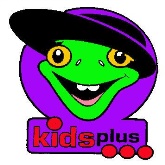 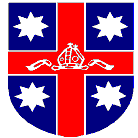 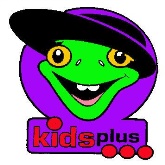 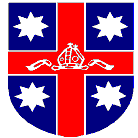 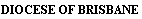 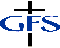 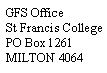 Dear Friends,In addition to the GFS Australia registration form would you please fill out a GFS Brisbane registration form.  REGISTRATION FEES:  To register as a Member of GFS costs $30and $20 (concessions) a year.As a Member you will receive our quarterly newsletter "BRIZ BIZ", GFS Australia newsletter and notifications/invitations to special events			   PROJECTS:   GFS have a number of Projects each year.  In the Brisbane Diocese a different project is selected each year, along with ongoing support for a Chaplain at the Lady Cilento Children’s Hospital one day per week.  A group of members collect story books, colouring-in or sticker books, pencils etc., for ages up to 16 when they have their meetings.  Diocesan Council members continue support for the Anglicare Home-Away-from-Homelessness project at Toowong with toiletries, clothing etc brought to meetings.  Since 2008 three of our GFS Leaders from Australia go to PNG in September to continue the PNG Project.  They provide assistance and train children’s ministry workers.  The project is supported and encouraged by the Bishops of the Diocese.GFS World Council select a project after meeting every three years.  If you would like more information about these projects please do not hesitate to contact the GFS Office.Apart from funding grants to parishes GFS also fund Bursaries each year to assist students nominated by St Francis Theological College.We thank you for your interest in the happenings of GFS and hope that we will see you at various functions we hold during the year.With best wishesMargaret HumphriesOffice Administrator______________________________________________________________________________________________MEMBER REGISTRATION FORM FOR 2020Name_______________________________________________________________________________________Address				 Postcode:Email Address:_________________________________________________________________________________Telephone:______________________________________Mobile Phone____________________________________Email:___________________________________________________Date of Birth____________________Past  Branch Member    Yes     No    Branch Name……………………………I wish to receive:    BRIZ BIZ Newsletter	            Yes    /   No        Email / Post Office Mail		   Australian News Letter	            Yes    /   No        Email / Post Office               Notification of Special Events        Yes    /   No	   Email / Post Office  